                                                                                  ΟΡΘΗ ΕΠΑΝΑΛΗΨΗ	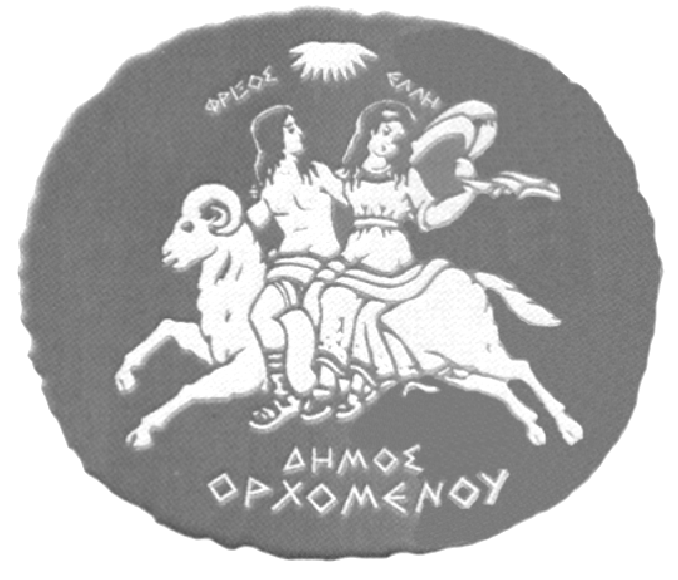 ΕΛΛΗΝΙΚΗ ΔΗΜΟΚΡΑΤΙΑ
ΔΗΜΟΣ ΟΡΧΟΜΕΝΟΥ
28ης Οκτωβρίου 50, 323 00 Ορχομενός
Αυτοτελές Τμήμα Υποστήριξης Δημάρχου                                                
& Πολιτικών Οργάνων 
Πληρ.: Τζαμτζή Ελένη 
Τηλ.: 2261351120
Fax:  2261032032
E-mail: etzamtzi@orchomenos.grΠΡΟΣΚΛΗΣΗ ΣΥΝΕΔΡΙΑΣΗΣ ΟΙΚΟΝΟΜΙΚΗΣ ΕΠΙΤΡΟΠΗΣ  (7η/2020)Σας προσκαλούμε  σε δια περιφοράς  συνεδρίαση την 6η του μηνός Απριλίου του  έτους 2020, ημέρα της εβδομάδας Δευτέρα  και ώρα 10.00 π.μ.  , σύμφωνα με τις διατάξεις των  άρθρων 67 παρ. 5 περ. 1 , και 167, παρ.1 περ. 2 , 72 του Ν. 3852/2020, όπως αντικαταστάθηκε από το άρθρο 3 του ν. 4623/2019, το άρθρο 10 παρ. 1 του ΦΕΚ 55/Α/11-3-2020, για  τα παρακάτω θέμα της ημερήσιας διάταξης:                                                                                  Η ΠΡΟΕΔΡΟΣ ΤΗΣ ΟΙΚΟΝΟΜΙΚΗΣ ΕΠΙΤΡΟΠΗΣ                                                                                                 ΚΑΡΑΛΗ ΠΑΡΑΣΚΕΥΗΘέμα  1ο:Λήψη απόφασης για προμήθεια ΣΥΣΤΗΜΑΤΟΣ ΤΗΛΕΔΙΑΣΚΕΨΗΣ – VIDEO CONFERENCE & ΠΛΑΤΦΟΡΜΑ ΤΗΛΕΣΥΝΕΡΓΑΣΙΑΣ/ EMEETING.Θέμα  2ο:Έγκριση 2ου Πρακτικού διεξαγωγής ηλεκτρονικού διαγωνισμού προμήθειας  με τίτλο   ‘’Προμήθεια και τοποθέτηση εξοπλισμού για  την αναβάθμιση παιδικών χαρών Δήμου Ορχομενού’’.Θέμα  3ο:Έγκριση 2ου Πρακτικού διεξαγωγής συνοπτικού διαγωνισμού του έργου “Επισκευή ,                              Συντήρηση Σχολικών  κτιρίων και αύλειων χώρων και λοιπές δράσεις”.Θέμα  4ο:Λήψη απόφασης για την αξιολόγηση αιτιολογήσεων προσφορών των  διαγωνιζόμενων του  ανοιχτού ηλεκτρονικού διαγωνισμού με τίτλο: "ΔΙΚΤΥΑ ΑΠΟΧΕΤΕΥΣΗΣ ΑΚΑΘΑΡΤΩΝ ΚΑΙ  ΑΝΤΛΙΟΣΤΑΣΙΩΝ ΤΩΝ Τ.Κ. ΔΙΟΝΥΣΟΥ ΚΑΙ ΑΓ. ΔΗΜΗΤΡΙΟΥ".Θέμα  5ο:Λήψη απόφασης για την αξιολόγηση αιτιολογήσεων προσφορών των  διαγωνιζόμενων  του  ανοιχτού ηλεκτρονικού διαγωνισμού με τίτλο : ΑΝΤΙΚΑΤΑΣΤΑΣΗ ΕΞΩΤΕΡΙΚΩΝ ΔΙΚΤΥΩΝ  ΥΔΡΕΥΣΗΣ Δ.Ε. ΑΚΡΑΙΦΝΙΑΣ ΔΗΜΟΥ ΟΡΧΟΜΕΝΟΥ".Θέμα  6ο :Έγκριση προγραμματισμού πρόσληψης προσωπικού ιδιωτικού δικαίου ορισμένου χρόνου δίμηνης διάρκειας, για την κάλυψη δράσεων πυροπροστασίας 2020.Θέμα  7ο :Ορισμός δικηγόρου για το χειρισμό της υπόθεσης που αφορά στην  υπ΄ αριθ. 62/2019  δικαστική απόφαση του Μονομελές Διοικητικού Πρωτοδικείου Λιβαδειάς,  για την εταιρεία FILON GROUP O.E.Θέμα  8ο :Ορισμός δικηγόρου για υπόθεση που αφορά την αγοραπωλησία αγροτεμαχίων που βρίσκονται ακριβώς δίπλα από το νεκροταφείο Ορχομενού.ΠΙΝΑΚΑΣ ΑΠΟΔΕΚΤΩΝΔΗΜΟΤΙΚΟΙ  ΣΥΜΒΟΥΛΟΙ:ΞΗΡΟΓΙΑΝΝΗΣ ΓΡΗΓΟΡΙΟΣ  ΞΗΡΟΓΙΑΝΝΗΣ ΓΡΗΓΟΡΙΟΣ  ΤΣΙΓΑΡΙΔΑΣ ΕΠΑΜΕΙΝΩΝΔΑΣΤΣΙΓΑΡΙΔΑΣ ΕΠΑΜΕΙΝΩΝΔΑΣΤΖΑΒΑΡΑΣ ΓΕΩΡΓΙΟΣ ΤΟΥ ΙΩΑΝΝΗΤΖΑΒΑΡΑΣ ΓΕΩΡΓΙΟΣ ΤΟΥ ΙΩΑΝΝΗΤΣΑΓΑΛΑΣ ΒΑΣΙΛΕΙΟΣ ΤΟΥ ΚΩΝ/ΝΟΥΤΣΑΓΑΛΑΣ ΒΑΣΙΛΕΙΟΣ ΤΟΥ ΚΩΝ/ΝΟΥΕΜΜΑΝΟΥΗΛΙΔΗΣ ΠΡΟΔΡΟΜΟΣ ΕΜΜΑΝΟΥΗΛΙΔΗΣ ΠΡΟΔΡΟΜΟΣ ΓΑΛΑΝΗΣ ΓΡΗΓΟΡΙΟΣ ΤΟΥ ΦΩΤΙΟΥΓΑΛΑΝΗΣ ΓΡΗΓΟΡΙΟΣ ΤΟΥ ΦΩΤΙΟΥ